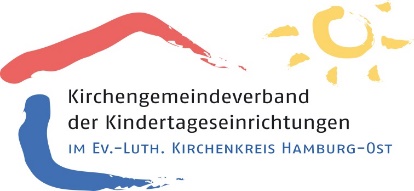 Anlage 1     Betreuungszeiten im Rahmen der GBS Fünfhausen-Warwisch                                           im Schuljahr 2018 / 2019Gültig vom……………. bis zum………………….Name des Kindes :…..……………………………………… geb.am………………………Name der Eltern:……………………………………………………………………………..........Anschrift:…………………………………………………………………………………………...Telefon dienstl./ priv.:...........................................................................................................E-Mail:……………………………………………………………………………………………..Kernzeit Ich melde / wir melden mein/unser Kind im Rahmen der GBS für die Kernbetreuungszeit an Unterrichtstagen an (mindestens an 3 Tagen mindestens von 13 – 15 Uhr):* Die Eltern haben grundsätzlich das Recht, ihr Kind täglich von 8 – 16 Uhr kostenfrei in der Schule betreuen zu lassen. Die  Abfrage, wann das Kind verbindlich teilnimmt, dient nur der Organisation des Personaleinsatzes.Die Betreuung endet jeweils immer zur vollen Stunde um 15:00 oder 16:00 Uhr. Ein Abholen während der Hausaufgaben und Kurse ist aus päd. Gründen grundsätzlich nicht möglich. Sollte es aus wichtigen Gründen nötig sein, dass ein Kind die GBS zu einer anderen Zeit verlassen bzw. abgeholt werden soll, muss dies bis spätestens 12:30 Uhr des jeweiligen Tages im GBS-Büro mitgeteilt werden.Randzeiten 1Ich melde / wir melden mein/unser Kind im Rahmen der GBS-Einrichtung für die Randbetreuungszeit an Unterrichtstagen an:FerienAnzahl der gebuchten Ferienwochen mit Randzeiten________Anzahl der gebuchten Ferienwochen ohne Randzeiten________Ich/wir habe/n die Sockelwoche gebucht              Randzeiten Sockelwoche Die verbindliche Festlegung der gebuchten Ferienwochen erfolgt im August bzw. Januar für das jeweilige Schulhalbjahr.Hamburg, den _____________________________________________________	__________________________________                Unterschrift Eltern                                Unterschrift Leitung GBS – Einrichtung13 – 15 Uhr *13 – 16 UhrMontagDienstagMittwochDonnerstagFreitag6 – 7 Uhr7 – 8 Uhr16 – 17 Uhr17 – 18 UhrMontagDienstagMittwochDonnerstagFreitag